ВОПРОСЫ НАЛОГОВОГО ЗАКОНОДАТЕЛЬСТВА.1. Вопрос: Являюсь владельцем транспортного средства. Не проживаю по месту прописки. Последние два года не получал уведомление, хотя сообщал в налоговую о месте проживания. Как быть, стоит ли обращаться в налоговую инспекцию?Ответ: В соответствии с пунктом 24.1 Приказа МВД России от 24.11.2008 N 1001 (ред. от 13.02.2015) "О порядке регистрации транспортных средств" транспортные средства регистрируются за физическими лицами по адресу, указанному в паспортах граждан Российской Федерации или в свидетельствах о регистрации по месту жительства собственников, выдаваемых органами регистрационного учета.В соответствии с нормами п.п. 4 и 5 ст.362 Налогового кодекса органы, осуществляющие государственную регистрацию транспортных средств, сообщают в налоговые органы по месту своего нахождения сведения о ТС, а также о лицах, на которых зарегистрированы ТС.Исчисление транспортного налога осуществляется налоговыми органами на основании сведений о транспортных средствах и лицах, на которых они зарегистрированы.Рекомендуем обратиться в налоговую инспекцию, т.к. с 2015 года в соответствии п.2.1 ст.23 Налогового кодекса для налогоплательщиков - физических лиц введена обязанность сообщать о наличии у них объектов недвижимого имущества и (или) транспортных средств, признаваемых объектами налогообложения по соответствующим налогам, в налоговый орган по своему выбору в случае неполучения налоговых уведомлений и неуплаты налогов в отношении указанных объектов налогообложения за период владения ими.Для получения корреспонденции из налогового органа по адресу, отличному от места регистрации (места учёта), Вам необходимо представить заявление в налоговую инспекцию по месту учёта по форме,  утверждённой Приказом ФНС России от 29.05.2014 № ММВ-7-14/306@.2. Вопрос: Нужно ли платить налоги за имущество, полученное по наследству?Ответ: Наследники, став собственниками имущества, становятся плательщиками налога на имущество физических лиц. Если наследодатель имел льготы по налогу, после его смерти действие льготы наследодателя прекращается. Уплата налога на имущество за наследодателя: по общему правилу обязанность по уплате налога со смертью наследодателя прекращается. Но при этом, важное значение имеет тот факт, получал ли гражданин при жизни налоговое уведомление или нет. Если до смерти наследодатель получил налоговое уведомление и не уплатил налог, возникшую задолженность погашают наследники в пределах стоимости наследственного имущества (пп.3 п.3 ст.44, ст.15 Налогового кодекса; ст.1175 Гражданского кодекса).НАЛОГОВАЯ ИНФОРМИРУЕТ:В настоящее время налогоплательщики получают налоговые уведомления на уплату имущественных налогов (транспортного и земельного налогов, налога на имущество физических лиц) за 2016 год. Обращаем внимание на то, что в налоговых уведомлениях одновременно с начислениями налогов за 2016 год может содержаться информация о перерасчетах за 2014-2015 годы. Срок уплаты налогов – не позднее 01.12.2017.Право налоговых органов на перерасчет налогов предусмотрено пунктом 2 статьи 52 Налогового кодекса РФ: налог, подлежащий уплате физическими лицами в отношении объектов недвижимого имущества и (или) транспортных средств, исчисляется налоговыми органами не более чем за три налоговых периода, предшествующих календарному году направления налогового уведомления.Расчет либо перерасчет налогов за предыдущие налоговые периоды может быть произведен налоговым органом по разным причинам, например, предоставление регистрирующим органом уточненных сведений о характеристиках объекта и (или) зарегистрированных правах, заявление налогоплательщиком права на налоговую льготу, изменением законодательства, выявлением ошибки в ранее произведенном расчете.По результатам проведенных в этом году перерасчетов ранее начисленные суммы налога (за 2014, 2015 годы) и пеней обнулились и сформировались новые налоговые уведомления с указанием нового срока уплаты 01.12.2017 без указания сумм, уже уплаченных в 2014, 2015 годах. То есть, некоторые налогоплательщики получили уведомления с новыми расчетами налогов за 2014 и 2015 годы и без учета тех сумм, которые уже были уплачены налогоплательщиками за эти годы. Ранее уплаченные суммы за прошлые годы отразились как переплата. Беспокоиться не следует, так как эти суммы будут автоматически зачтены после наступления срока уплаты налога, то есть после 01.12.2017, и переплата обнулится.Если ранее налог за 2014-2015 годы уплачивался, а в полученном налоговом уведомлении содержится перерасчет налога без учета уплаченных сумм, то уплату необходимо производить за минусом ранее уплаченных сумм.Рассмотрим примеры:1. Владелец транспортного средства уплатил транспортный налог за 2015 год в сумме 852 руб. (налог исчислялся исходя из мощности двигателя легкового транспортного средства 71 л.с.).
Из регистрирующего органа поступили уточненные сведения о мощности двигателя транспортного средства – 71,3 л.с.
В 2017 году налогоплательщику одновременно с исчислением транспортного налога за 2016 год произведен перерасчет налога за 2015 год. После перерасчета сумма налога за 2015 год составила 856 руб. (увеличилась на 4 руб.).
За 2016 год налог исчислен в сумме 856 руб. (71,3 л.с. х 12 руб.).
В данном случае налогоплательщику не позднее 01.12.2017 необходимо уплатить транспортный налог в сумме 860 руб. (транспортный налог за 2016 год с учетом дополнительного начисления налога за 2015 год  в сумме 4 руб.).
2. Владелец транспортного средства уплатил транспортный налог за 2015 год в сумме 1 176 руб. (налог исчислялся исходя из мощности двигателя легкового транспортного средства 98 л.с.).
Из регистрирующего органа поступили уточненные сведения о мощности двигателя транспортного средства – 97,8 л.с.
В 2017 году налогоплательщику одновременно с исчислением транспортного налога за 2016 год произведен перерасчет налога за 2015 год. После перерасчета сумма налога за 2015 год составила 1 174 руб. (уменьшилась на 2 руб.).
За 2016 год налог исчислен в сумме 1 174 руб. (97,8 л.с. х 12 руб.).
В данном случае налогоплательщику не позднее 01.12.2017 необходимо уплатить транспортный налог в сумме 1 172 руб. (транспортный налог за 2016 год с учетом уменьшения налога за 2015 год на 2 руб.).ВОПРОСЫ ЗЕМЕЛЬНО – ИМУЩЕСТВЕННОГО ХАРАКТЕРА.1. Вопрос: Что необходимо сделать, чтобы оформить дачный участок (сад и огород) в долевую собственность?Ответ: Общая собственность возникает при поступлении в собственность двух или нескольких лиц имущества, которое не может быть разделено без изменения его назначения (неделимые вещи) либо не подлежит разделу в силу закона (п. 4 ст. 244 Гражданского кодекса Российской Федерации).Общая собственность на имущество является долевой, за исключением случаев, когда законом предусмотрено образование совместной собственности на это имущество (п. 3 ст. 244 ГК РФ).Основанием для возникновения права собственности на недвижимое имущество у нескольких лиц являются  гражданско-правовой договор (сделка), приобретение в порядке наследства, вступившее в законную силу решение суда.	В соответствии со ст. 24 Федеральный закон от 21.07.1997 N 122-ФЗ "О государственной регистрации прав на недвижимое имущество и сделок с ним" (далее – Закон о регистрации) сделки по отчуждению долей в праве общей собственности на недвижимое имущество, в том числе при отчуждении всеми участниками долевой собственности своих долей по одной сделке, подлежат нотариальному удостоверению.Согласно пункту 2.7 статьи 3 Федерального закона от 25.10.2001 № 137-ФЗ «О введении в действие Земельного кодекса Российской Федерации» до 31 декабря 2020 года члены садоводческого, огороднического или дачного некоммерческого объединения граждан имеют право независимо от даты вступления в члены указанного объединения приобрести земельный участок, предназначенный для ведения садоводства, огородничества или дачного хозяйства, без проведения торгов в собственность бесплатно, если такой земельный участок соответствует в совокупности следующим условиям:- земельный участок образован из земельного участка, предоставленного до дня вступления в силу вышеназванного Федерального закона для ведения садоводства, огородничества или дачного хозяйства указанному объединению либо иной организации, при которой было создано или организовано указанное объединение;- по решению общего собрания членов указанного объединения (собрания уполномоченных) о распределении земельных участков между членами указанного объединения либо на основании другого устанавливающего распределение земельных участков в указанном объединении документа земельный участок распределен данному члену указанного объединения;- земельный участок не является изъятым из оборота, ограниченным в обороте и в отношении земельного участка не принято решение о резервировании для государственных или муниципальных нужд.В случае, предусмотренном пунктом 2.7 статьи 3 Федерального закона от 25.10.2001 № 137-ФЗ «О введении в действие Земельного кодекса Российской Федерации», предоставление земельного участка в собственность гражданина осуществляется на основании решения исполнительного органа государственной власти или органа местного самоуправления, предусмотренных статьей 39.2 Земельного кодекса Российской Федерации, на основании заявления гражданина или его представителя. К указанному заявлению прилагаются:- схема расположения земельного участка на кадастровом плане территории, подготовленная гражданином. Представление данной схемы не требуется при наличии утвержденного проекта межевания территории, в границах которой расположен земельный участок, проекта организации и застройки территории некоммерческого объединения граждан либо при наличии описания местоположения границ такого земельного участка в государственном кадастре недвижимости;- протокол общего собрания членов садоводческого, огороднического или дачного некоммерческого объединения граждан (собрания уполномоченных) о распределении земельных участков между членами указанного объединения, иной устанавливающий распределение земельных участков в этом объединении документ или выписка из указанного протокола или указанного документа.2. Вопрос: Можно ли продать часть земельного участка, находящегося в долевой собственности, без согласия второго владельца?Ответ: Если земельный участок находится в общей долевой собственности, то отчуждение доли земельного участка без согласия сособственника действующим законодательством не предусмотрено. 	 В силу ст. 250 Гражданского кодекса РФ при продаже доли в праве общей собственности постороннему лицу остальные участники долевой собственности имеют преимущественное право покупки продаваемой доли по цене, за которую она продается, и на прочих равных условиях.	В соответствии со ст. 24 Закона о регистрации сделки по отчуждению долей в праве общей собственности на недвижимое имущество, в том числе при отчуждении всеми участниками долевой собственности своих долей по одной сделке, подлежат нотариальному удостоверению.Собственники, которые хотят продать свои доли должны уведомить других собственников в соответствии со статьей 250 ГК РФ. Продавец доли обязан известить в письменной форме остальных участников долевой собственности о намерении продать свою долю постороннему лицу с указанием цены и других условий, на которых продает ее. Если остальные участники долевой собственности откажутся от покупки или не приобретут продаваемую долю в праве собственности на недвижимое имущество в течение месяца, а в праве собственности на движимое имущество в течение десяти дней со дня извещения, продавец вправе продать свою долю любому лицу. При продаже доли в праве общей собственности постороннему лицу остальные участники долевой собственности имеют преимущественное право покупки продаваемой доли по цене, за которую она продается, и на прочих равных условиях, кроме случая продажи с публичных торгов. Публичные торги для продажи доли в праве общей собственности при отсутствии согласия на это всех участников долевой собственности могут проводиться в случаях, предусмотренных частью второй статьи 255 ГК РФ, и в иных случаях, предусмотренных законом. При продаже доли с нарушением преимущественного права покупки любой другой участник долевой собственности имеет право в течение трех месяцев требовать в судебном порядке перевода на него прав и обязанностей покупателя. 3. Вопрос: В кадастровом паспорте на земельный участок одна стоимость, а в налоговом уведомлении на этот участок другая. Как привести в соответствие данные в паспорте и уведомлении. Где указана правильная стоимость?Ответ: Сведения о кадастровой стоимости земельного участка, содержащиеся в составе сведений ГКН, передаются в порядке информационного взаимодействия  в Управление ФНС России по Ульяновской области. При этом налоговая база определяется в отношении каждого земельного участка как его кадастровая стоимость по состоянию на 1 января года, являющегося налоговым периодом. Изменение кадастровой стоимости земельного участка в течение налогового периода не учитывается при определении налоговой базы в этом и предыдущих налоговых периодах. Определить причину разночтений в документах не представляется возможным, ввиду отсутствия кадастрового номера земельного участка, либо адресного ориентира.4. Вопрос: Как оформить в собственность здание и земельный участок под гаражом, на который нет никаких документов? Расскажите о порядке выкупа земельного участка по закону о гаражной амнистии.Ответ: Под индивидуальным гаражом. Чтобы оформить земельный участок под гаражом в собственность, нужно располагать необходимыми правоустанавливающими документами на само помещение. Хозяин капитального гаража должен: получить свидетельство о собственности на свое строение. Если у участка есть кадастровый номер, то достаточно оформить правоустанавливающий документ – договор купли-продажи или приватизации. Если она устраивает приобретателя, то подписывается сделка продажи.В кооперативе. Получить участок в собственность можно путем выкупа или приватизации – в зависимости от того, когда земля перешла во владение хозяина гаража. Если это было сделано:- после вступления в силу закона от   25 октября 2001 года № 137-ФЗ «О введении в действие Земельного кодекса Российской Федерации», то выкупать участок придется за наличные деньги. Если участок был предоставлен гаражному кооперативу в бессрочное пользование, то оформить его в собственность можно только по желанию всех членов юридического лица. Для этого все гаражи в кооперативе должны быть у хозяев в собственности. Побудить получить свидетельства на постройки можно при посредничестве председателя ГСК. После оформления всех гаражей в собственность члены кооператива проводят общее собрание, результаты которого должны быть запротоколированы. Принимается решение обратиться в местные органы власти с заявлением о выкупе земли в общую долевую собственность, или о предоставлении ее в долгосрочную аренду. Правильно оформленный протокол должен быть предоставлен вместе с юридическими документами на гаражный кооператив в Департамент госимущества. Заявление будет рассмотрено в течение 30 дней, в результате чего может быть принято решение о заключении договора купли-продажи участка или предоставлении его в долгосрочную аренду. - до вступления в силу Федерального закона от 25 октября 2001 года № 137-ФЗ «О введении в действие Земельного кодекса Российской Федерации». Граждане могут воспользоваться новым областным законом Ульяновской области №84-ЗО от 21.06.2016 предоставляющим возможность предоставления членам ГСК бесплатно в общую долевую собственность фактически используемых ими земельных участков для размещения гаражей таким правом в Ульяновской области до 31 декабря 2017 года.При этом необходимо выполнить ряд условий: предоставление земельного участка в собственность бесплатно не должно нарушать установленные федеральными законами запреты или ограничения, права и законные интересы других лиц; имеющиеся гаражи должны являться объектами капитального строительства; граждане должны стать фактическими владельцами боксов до дня вступления настоящего закона в силу и полностью внести паевой взнос за свой гараж.Выполнение кадастровых работ в отношении земельного участка и расположенных на нем гаражей, постановка их на государственный кадастровый учет обеспечиваются гражданами самостоятельно за счет собственных средств до подачи заявления в уполномоченный орган. ВНИМАНИЕ! ОБ ИЗМЕНЕНИЯХ в сентябре 2017 ГОДАРасширяется перечень оснований для исключения компаний из Единого государственного реестра юридических лицС 1 сентября 2017 года будет расширен перечень оснований для исключения компаний из Единого государственного реестра юридических лиц (ЕГРЮЛ) по решению регистрирующего органа. К примеру, юрлицо может быть исключено из ЕГРЮЛ в том случае, если его ликвидация невозможна из-за отсутствия на это средств. Также будет скорректирован порядок подачи заявления недействующим юрлицом, кредиторами и иными сторонами, чьи права и интересы затрагиваются в связи с исключением компании из ЕГРЮЛ. Поправки к статье 21.1 ФЗ № 129 «О государственной регистрации юридических лиц и индивидуальных предпринимателей» дополнят список оснований, согласно которым юрлицо могут исключить из ЕГРЮЛ. Это может произойти из-за:  ● отсутствия у юридического лица средств на расходы, необходимые для его ликвидации, и невозможности возложить эти расходы на его учредителей (участников); ● наличия в ЕГРЮЛ сведений, в отношении которых внесена запись об их недостоверности, и с момента внесения таких сведений истекли шесть месяцев. Кроме того, установлено, что срок ликвидации общества с ограниченной ответственностью не может превышать один год, а в случае, если этот процесс не может быть завершён в указанный срок, то он может быть продлён в судебном порядке, но не более чем на шесть месяцев. Меняются условия возмещения выплат по ОСАГО С 25 сентября 2017 года вступят в силу изменения, внесённые в статью 14 закона «Об ОСАГО». Согласно поправкам в действующее законодательство, потерпевший может обратиться в свою страховую компанию для получения возмещения по ДТП или восстановительного ремонта. Получение выплаты возможно  в том случае, если в ДТП участвовало три и больше автомобилей. Напомним, что прежде соответствующее право предоставлялось водителям при условии, что в аварию попали только два транспортных средства. 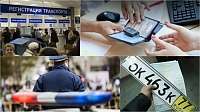 Остальные положения закона, кардинально меняющие систему выплат по ОСАГО, вступили в силу ранее – 28 апреля этого года. В частности, нормы закона установили приоритет ремонта повреждённого при ДТП автомобиля над страховой выплатой по ОСАГО. Также документ определил требования к организации ремонта. Предписано, что восстановительные работы должны быть проведены не позднее 30 рабочих дней со дня представления потерпевшим транспортного средства на станцию технического обслуживания. Важно отметить, что при проведении ремонта запрещено использовать бывшие в употреблении или восстановленные комплектующие деталей, узлов, агрегатов. Ужесточаются правила  противопожарного режимаС 26 сентября 2017 года ужесточаются правила  противопожарного режима. Своим постановлением Правительство запретило размещать детей на этаже с одним эвакуационным выходом, а также в мансардных помещениях зданий для детского летнего отдыха, если они построены из деревянных конструкций. Работодатель будет обязан обеспечить планы эвакуации людей при пожаре не только на объектах с рабочими местами на этаже для 10 и более человек, но и в здании или сооружении, в котором может одновременно находиться 50 и более человек. На объектах защиты с ночным пребыванием людей руководитель организации должен обеспечить наличие инструкции на случай возникновения пожара, телефонной связи, электрических фонарей, а также средств индивидуальной защиты органов дыхания и зрения  не менее одного средства на каждого дежурного. Кроме того, запрещается разводить костры и сжигать мусор на землях общего пользования населённых пунктов за исключением тех мест, которые определят органы местного самоуправления. ПОЛЕЗНАЯ ИНФОРМАЦИЯ:ВАЖНО ДУМАТЬ О БУДУЩЕЙ ПЕНСИИМаксимально увеличить сумму пенсионных отчислений поможет:Официальный заработокЧем большая сумма взносов зафиксирована на индивидуальном лицевом счете в ПФ РФ, тем Больше будет пенсия. Поэтому важно получать официальную зарплату, с которой страхователи начисляют взносы в Пенсионный фонд.Контроль уплаты взносов работодателем.Период работы, когда за застрахованное лицо не начисляются взносы, не входят в страховой стаж, необходимый для назначения пенсии, а для того, чтобы получить право на пенсию, необходим страховой стаж, поэтому необходимо избегать работодателей, уклоняющихся от уплаты страховых взносов.Осознанный выбор пенсионного фонда.Взаимодействие с пенсионным фондом не ограничивается его выбором, важно контролировать деятельность фонда и принимать правильные решения о его работе и дальней шей судьбе пенсионных накоплений.Продолжение трудовой деятельности после достижения пенсионного возраста.Участие в программах дополнительного пенсионного обеспеченияПрограммы дополнительного пенсионного обеспечения сейчас предлагают многие социально ответственные работодатели. Дополнительное обеспечение также предлагают негосударственные пенсионные фонды.Забота о собственной старости - признак человеческой зрелости.В настоящее время в Российской Федерации действует система обязательного пенсионного страхования. Это значит, что пенсионное обеспечение гарантировано всем россиянам. Однако в системе обязательного пенсионного страхования пенсия не является пособием по старости от государства, одинаковым для всех.Пенсионная обеспеченность - важное личное дело каждогоВыбрать свою пенсионную стратегию, рассчитать условный размер своей будущей пенсии можно с помощью Пенсионного калькулятора - современного электронного сервиса на сайте Пенсионного фонда Российской Федерации (www.pfrf.ru) и Министерства труда и социальной защиты Российской Федерации (www.rosmintrud.ru).От чего зависят пенсии нынешних пенсионеровВ России пенсия нынешнего пенсионера состоит из двух частей: страховой пенсии и фиксированной выплаты. Страховая пенсия обычно ежегодно индексируется: в феврале – на уровень инфляции за предыдущий год и в апреле – в зависимости от роста объема взносов, поступающих в Пенсионный фонд. Средний размер страховой пенсии в 2017 году – 13 855 рубля в месяц, с учетом фиксированной выплаты.Фиксированная выплата – «добавка к пенсии», она выплачивается каждому получателю страховой пенсии и ежегодно индексируется на уровень инфляции за предыдущий год. В 2016 году ее размер – 4 558,93 рубля в месяц. Пенсии финансируются за счет взносов работодателей в Пенсионный фонд и за счет федерального бюджета. Бюджет, согласно законодательству, покрывает нехватку средств взносов и доплачивает пенсионерам за стаж, приобретенный в советское время («валоризация»). Страховая пенсия (с учетом фиксированной выплаты) не может быть меньше прожиточного минимума пенсионера. Если она меньше, то разница компенсируется из бюджета региона, в котором живет пенсионер, или из федерального бюджета.Размер пенсии зависит
от стажа и от уплаченных в Пенсионный фонд взносов Право на получение пенсии возникает при достижении пенсионного возраста: 60 лет для мужчин и 55 – для женщин. В настоящее время обсуждается возможность его повышения.А размер ее последующей индексации – от текущего объема доходов Пенсионного фонда, состоящего из взносов работодателей и трансфертов федерального бюджета. Кризис 2014–2015 годов привел к скачку инфляции при резком замедлении роста и зарплат, и доходов федерального бюджета. На 2016 год правила индексации пенсий были приостановлены, пенсии были повышены на 4% и только тем из пенсионеров, кто прекратил работать. В 2017 году индексацию пенсий возобновили.Инструменты добровольных пенсионных накопленийНакопить на пенсию можно несколькими способами (а еще лучше – использовать их комбинацию).Банковский депозит
Доступен любому – минимальный объем вложений практически не ограничен. Копить можно и в рублях, и в валюте. Есть вклады с возможностью регулярного пополнения для увеличения дохода. Преимущество депозитов – высокая надежность: гарантия дохода, а также сохранности вложений, благодаря системе страхования вкладов. В то же время банковские проценты по вкладам редко опережают инфляцию, а для защиты вклада, если он превышает 1 400 000 рублей, его придется дробить и разносить по разным банкам. Индивидуальный инвестиционный счет (ИИС)
Его можно открыть в брокерской или управляющей компании, либо в банках, имеющих подразделения по управлению активами. Счет открывается не менее чем на три года в рублях, с возможностью пополнения не более чем на 400 000 рублей в год. Управляющие, как правило, предлагают на выбор несколько инвестиционных стратегий с разной комбинацией риска и доходности. Можно инвестировать и самостоятельно – в акции и облигации. Инвестиции возможны только в российский фондовый рынок. Владелец счета имеет право на налоговый вычет: либо возврат 13% от вложенной на счет суммы (максимум – 52 000 рублей от 400 000 рублей за год), либо освобождение от уплаты НДФЛ (подробнее см. раздел НДФЛ) на полученный по итогам трех лет инвестиционный доход.Паевые инвестиционные фонды (ПИФы)
Вкладчики являются владельцами паев, доход складывается из роста стоимости пая. Вклады возможны только в рублях. На средства вкладчиков управляющая компания покупает активы (акции, облигации, валюту, векселя, опционы – разрешенные активы определены для каждого типа фонда законодательно). Вкладчик получает доход при продаже своего пая обратно управляющей компании.Полис накопительного (или инвестиционного) страхования жизни
Это комбинация традиционного страхования жизни и накопления капитала. Полисы, как правило, долгосрочные – до 20 и более лет, с регулярным внесением взносов. Взносы возможны в рублях или в валюте. Часть средств идет на страхование риска смерти (в таком случае страховая сумма выплачивается семье застрахованного), другая часть инвестируется. По окончании действия полиса сумму накопленного, с учетом полученной доходности, можно получить либо сразу, либо в виде регулярных выплат. При покупке полиса страхования жизни сроком не менее чем на 5 лет можно получить налоговый вычет (максимум 15 600 рублей от 120 000 рублей). Договор о страховании можно расторгнуть досрочно. Индивидуальный пенсионный план
Это договор негосударственного пенсионного обеспечения (НПО), который заключается с негосударственным пенсионным фондом (НПФ). Вы вносите в НПФ взносы, сумма и периодичность которых устанавливаются договором (минимальный взнос может начинаться от 1 000 рублей). Взносы возможны только в рублях. По окончании договора НПФ выплачивает негосударственную пенсию, в случае смерти застрахованного накопления получают наследники. По взносам на НПО до 120 000 рублей в год также можно получить налоговый вычет (максимум 15 600 рублей). НПФ можно менять в течение жизни.Золото
Можно покупать слитки, инвестиционные монеты или открыть обезличенный металлический счет (ОМС) – нечто вроде депозита, но только не в деньгах, а в граммах драгоценных металлов. На долгом горизонте доходность вложений в эти «вечные ценности» растет, на коротком и среднем может и падать. Этот вид инвестиций требует дополнительных затрат, снижающих доходность: при покупке слитков придется заплатить НДС (18%), с полученного дохода по операциям с ОМС – уплатить НДФЛ (13%). Гарантии по банковским вкладам на ОМС не распространяются. Инвестиционные монеты нужно где-то хранить: возникает вопрос безопасности. Какие льготы положены пенсионерамЛьгот, распространяющихся на всех российских пенсионеров, не так уж много. Часть льгот предоставляется на региональном уровне, поэтому они могут сильно различаться от региона к региону, а часть из тех, что предусмотрены федеральным законодательством, предоставляется только отдельным категориям пенсионеров, например, ветеранам боевых действий, инвалидам, «чернобыльцам» или работающим пенсионерам. Доходы неработающих пенсионеров не должны быть ниже прожиточного минимума региона, в котором они проживают. Если назначенная пенсия оказалась меньше, следует обратиться в Пенсионный фонд за социальной доплатой. На работающих пенсионеров, какого бы размера пенсию они ни получали, это правило не распространяется.Если даже с учетом социальной доплаты среднедушевой доход в семье ниже прожиточного минимума, пенсионеру следует обратиться в органы соцзащиты и выяснить, какие льготы или субсидии могут быть ему предоставлены. Пенсионерам могут предоставляться налоговые льготы.Среди льгот, которые введены федеральными законами для всех пенсионеров, пожалуй, самой существенной является льгота по налогу на имущество. Она особенно значима для жителей тех регионов, где уже происходит переход на расчет налога по кадастровой стоимости.Все льготы и доплаты предоставляются только
в заявительном порядке. Если за ними не обратиться, «автоматом» их предоставлять не будут. Согласно Налоговому кодексу РФ, пенсионеры могут получить полное освобождение от уплаты налога на объект недвижимости (квартиру, дачу, гараж, дом), который не используется ими для предпринимательской деятельности. Эта льгота распространяется только на один объект одного вида. Если, например, у пенсионера в собственности есть две квартиры, он может выбрать, за какую из них он не будет платить налог, а если квартира и дача – льготу можно получить и на то, и на другое.Кроме того, для пенсионеров предусмотрены небольшие льготы по налогу на доходы физических лиц (НДФЛ): материальная помощь от бывших работодателей (на сумму не более 4 000 рублей в год), а также стоимость санаторных путевок или медицинских услуг, оплаченных бывшим работодателем, НДФЛ не облагается. Не облагаются НДФЛ и сами пенсии.Некоторые регионы предоставляют пенсионерам льготы и по уплате двух других налогов – транспортного и земельного. Выяснить, есть ли такие дополнительные льготы в вашем регионе, и оформить налоговые льготы можно в налоговой инспекции по месту жительства.Пенсионеры имеют право на льготный проезд в общественном транспорте. Какие именно формы принимает эта льгота, зависит от региона: в одних пенсионеры ездят бесплатно, в других – имеют право купить проездной по сниженной стоимости.Все льготы, доплаты и субсидии предоставляются только в заявительном порядке. Если пенсионер за ними не обратился, «автоматом» их никто предоставлять не будет.ЭТО ВАЖНО ЗНАТЬ!Основные права потребителя финансовых услугВклады, кредиты, денежные переводы, страховки, добровольные и обязательные накопительные пенсии – финансовые услуги могут быть разными, но в любом случае они остаются услугами. Права потребителей финансовых услуг, как и всех других, в первую очередь, защищены законом о защите прав потребителей.Это значит, что вам должны дать полную информацию об услуге, которой вы собираетесь воспользоваться: на какие случаи распространяется страховка, на каких условиях вы можете досрочно забрать вклад, сколько именно вы заплатите за пользование кредитом. Ваша ответственность – внимательно прочесть договор и подумать над тем, что вы собираетесь подписывать.Конечно, в документах бывает сложно разобраться. Но есть целый ряд законов: о страховании вкладов, о потребительском кредите, об МФО и др., которые дают потребителям финансовых услуг дополнительную защиту. В частности, надо помнить следующее. Ваша ответственность – внимательно прочесть договор и подумать над тем, что вы собираетесь подписывать Во-первых, вклады и счета граждан в банках застрахованы государством. На 2017 год максимальное страховое возмещение по всем вкладам одного клиента в случае банкротства банка составляет 1 400 000 рублей. Если сбережения превышают эту сумму, не держите все в одном банке или хотя бы будьте осторожней при его выборе. Имейте в виду, что на сберегательные сертификаты на предъявителя и обезличенные металлические счета страховка не распространяется.Во-вторых, заявки на выдачу кредита банки обязаны рассматривать бесплатно. Полная стоимость кредита (в процентах годовых) должна быть указана крупным шрифтом в рамке на первой странице договора. В первые две недели после получения занятые деньги можно вернуть, даже не предупреждая об этом банк, хотя проценты за прошедшие дни, конечно, придется заплатить.Наконец, если вы покупаете обязательную страховку, страховая компания не вправе требовать купить «в нагрузку» еще и добровольную, например, приобрести полис каско, когда вам нужно только ОСАГО. А если вы покупаете добровольную страховку, вам обязаны дать не меньше пяти дней, чтобы передумать.Вместе с тем, некоторые услуги законодательство регулирует довольно слабо. Например, по закону проценты по «займам до зарплаты» в МФО не могут превышать сумму самого займа больше, чем в четыре раза, но, если вы окажетесь в такой ситуации, вряд ли вам покажется справедливым необходимость возвращать 50 000 рублей вместо занятых 10 000 рублей.Основные права покупателяВсе неудачные покупки неудачны по-своему. Случается, что мы оплатили покупку, но нам не доставили ее в срок. Бывает, качество товара не соответствует заявленному. А бывает, что и с качеством все в порядке, но с покупкой мы погорячились. Закон «О защите прав потребителей» защищает нас во всех случаях: мы имеем право на достоверную информацию о товарах, можем требовать возврата денег или неустойку за срыв сроков, а при некоторых покупках закон дает нам право передумать.В течение 14 дней многие товары можно вернуть, даже если к их качеству нет претензий, но они не подошли по форме, габаритам, фасону, расцветке, размеру или комплектации, в общем, не радуют. Но есть условие: к моменту возврата в магазин они не должны потерять своего товарного вида, фабричных пломб и ярлыков. Ряд товаров на этом основании вернуть нельзя:продукты;лекарства;предметы личного пользования (зубные щетки, расчески и т. п.); духи и косметику;ткани и стройматериалы «по метражу»;белье, чулки, носки; одноразовую посуду;бытовую химию и агрохимические средства;мебель;драгоценности;автомобили, велосипеды и прочий транспорт;технику, на которую установлена гарантия (телефоны, электроинструменты и т. п.);оружие;животных и растения;книги, журналы и другую печатную продукцию.Если с качеством проблема, вернуть или обменять можно любой товар. Но есть нюансы. Качество продуктов лучше проверять сразу. Как правило, их легко вернуть, если, например, оказалось, что на момент покупки у них истек срок годности. Но если срок годности не вышел, а продукт испорчен, вам придется доказывать, что это произошло по вине изготовителя или продавца, а не из-за того, что вы нарушили условия хранения. Через несколько дней после покупки это практически нереально.Не выбрасывайте чеки, пока не убедитесь, что с вашими покупками все в порядке, или пока не истекла гарантия. Если чек не сохранился, доказать свои права будет сложнее: придется искать свидетелей покупки.Если права нарушеныЗащита своих прав никогда не была легким делом, и права потребителя не исключение. Конечно, в идеальном случае вам достаточно заявить продавцу или поставщику услуг о своих претензиях. Но нередко с заявления все только начинается, и всегда стоит иметь в виду вероятность того, что отстаивать свои права вам придется в суде. Бесплатный совет, как лучше поступить в вашей ситуации, можно получить в учреждениях Роспотребнадзора или в обществах по защите прав потребителей. При необходимости их специалисты могут даже помочь вам в составлении иска. Для облегчения задачи отстаивания прав есть некоторые общие правила.Если проблему не удается решить на месте, зафиксируйте свои претензии в письменном виде. Напишите заявление в двух экземплярах. Один экземпляр вы отдадите продавцу или поставщику услуги, а на втором попросите поставить отметку о регистрации и оставьте его у себя. Это стоит делать, даже если вы, к примеру, возвращаете в магазин туфли, а продавец не рассчитывается с вами сразу. Ничего криминального в самом факте нет: закон дает продавцу 10 дней на возврат денег. Просто у вас должен быть подтверждающий документ на случай, если он почему-то не выполнит свои обязательства. Если проблему не удается решить на месте, зафиксируйте претензии в письменном виде Если ваши права нарушены, не пренебрегайте жалобами в надзорные органы. Надзор за соблюдением прав потребителей – функция Роспотребнадзора. Если вам продали небезопасный товар или ввели вас в заблуждение, имеет смысл жаловаться в это ведомство. Роспотребнадзор, конечно, не суд, и не сможет назначить компенсацию вам ущерба, но он сможет провести проверку в организации, которая нарушила ваши права, выдать ей предписание, оштрафовать или подать иск о ее ликвидации. За работой банков, страховых компаний, МФО, ломбардов и прочих организаций, которые предоставляют финансовые услуги, следит Центральный банк. В ЦБ имеет смысл жаловаться, если, например, ваш банк пересмотрел условия вклада или незаконно начислил проценты по кредиту, если страховая компания отказывает в продаже полиса обязательного страхования или если ломбард раньше времени продал залог. Если у вас случился конфликт с банком, есть проблемы с реструктуризацией кредита или возвратом похищенных с карточки денег, попробуйте обратиться к финансовому омбудсмену. Омбудсмен – «общественный примиритель», он помогает банкам и их клиентам договориться без суда.Поговорим о шрафахНесдача налоговой декларации, курение в неположенных местах, нарушение правил дорожного движения – явления разные, а последствия схожи – все эти правонарушения могут стоить нам денег. Санкции за налоговые нарушения описаны в Налоговом кодексе. Большинство норм, описывающих, за что, кем и на какую сумму человек может быть оштрафован, включено в Кодекс об административных правонарушениях (КоАП). Право наказать нарушителя штрафом есть у множества организаций: суды, органы исполнительной власти и уполномоченные ими учреждений, комиссии по делам несовершеннолетних. Хотя чаще всего россиянам приходится иметь дело со штрафами, наложенными ГИБДД за нарушение правил дорожного движения.Вот некоторые основные правила:
Решение о наложении штрафа можно опротестовать: КоАП отводит на это 10 дней. После этого срока решение считается вступившим в силу.КоАП дает 60 дней на оплату штрафа. Дальше могут начаться новые неприятности: дело передается судебным приставам и неплательщик может лишиться возможности выехать за границу или даже водительских прав. Не говоря уж о том, что за неуплату штрафа тоже могут оштрафовать.На штрафах ГИБДД можно сэкономить: если оплачивать их не позднее 20 дней после вынесения решения, «скидка» составит 50%. Однако это правило не распространяется на штрафы за:управление незарегистрированным автомобилем; любые нарушения, связанные с алкогольным или наркотическим опьянением;отказ от медицинского освидетельствования;повторное превышение скорости более, чем на 40 км в час; повторный проезд на красный свет;движение во встречном направлении по улице с односторонним движением; повторный выезд на встречную полосу;причинение вреда здоровью.Некоторые банки предлагают клиентам услугу автоплатежа по штрафам ГИБДД. Если вы понимаете, что не собираетесь их опротестовывать, а мелкие нарушения допускаете сравнительно часто, подключение такой услуги поможет сэкономить и время, и деньги.Самостоятельно проверить, не осталось ли у вас неоплаченных штрафов ГИБДД, и оплатить их по банковской карте можно на Портале госуслуг (gosuslugi.ru), во многих интернет-банках и интернет-сервисах, например, на Яндекс.Деньги. Убедиться же, что вас нет в списках службы судебных приставов, можно на сайте ФССП (fssprus.ru), где также есть возможность погасить все долги онлайн. ПРАВИЛА БЕЗОПАСНОГО ПОЛЬЗОВАНИЯ БАНКОВСКОЙ КАРТОЙ.ПИН – код – это секретная информация, не называйте его никому, включая близких и сотрудников банка.Ни в коем случае не записывайте ПРИН – код на саму карту и не храните его вместе с картой.Набирайте ПИН – код так, чтобы никто не смог его увидеть.Храните в надёжном месте как карту, так и документы, где указан её номерили ПИН – код.Все операции по карте должны проводиться только в Вашем присутствии. Всегда держите карту в поле зрения, это поможет предотвратить возможные мошеннические действия.Запишите номер службы поддержки, указанный на обороте карты. В случае потери карты сразу позвоните по этому номеру. Карту заблокируют, а деньги остануться в безопасности на Вашем банковском счёте.Подключите услугу СМС – оповещения и ВЫ будете моментально получать информацию обо всех операциях по карте: о поступлении пенсии, снятии наличных, оплате покупок и услуг, сумме остатка. Это позволит контролировать расходы, а также сразу узнать о сомнительных действиях с картой и вовремя заблокировать её.Увидев СМС – уведомление об операции, которую ВЫ не совершали, сразу же сообщите об этом в банк.Будьте внимательны: если ВАМ звонят с незнакомого номера и просят назвать данные карты (ПИН – код, CVC2), не сообщайте их никому. Будьте уверены: сотрудник банка не попросит назвать эти цифры.Оплачивайте картой покупки в Интернете на проверенных сайтах и используйте код безопасности для подтверждения покупки.ТЕЛЕФОНЫ «ГОРЯЧИХ ЛИНИЙ» и«ТЕЛЕФОНОВ ДОВЕРИЯ»Управление Федеральной налоговой службы по Ульяновской области – «телефон доверия» - 41–01–07 - Единый контактцентр 8.800.222.22.22УМВД России по Ульяновской области- «телефон доверия» - 67-88-88 Главная инспекция труда в Ульяновской области «телефоны горячей линии» - 44-28-57, 44-29-05. Управление Росреестра по Ульяновской области33-40-60.Уведомления на уплату имущественных налогов могут содержать перерасчеты за предыдущие периоды.